Data 1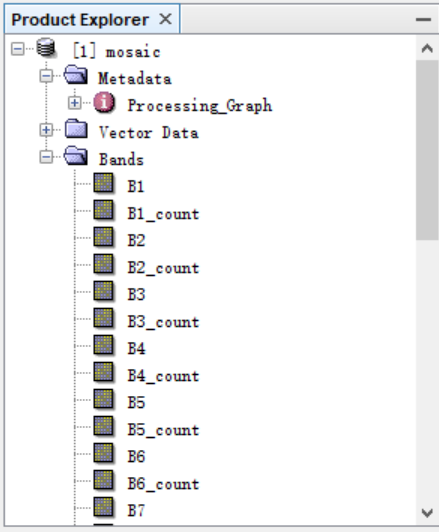 Data 2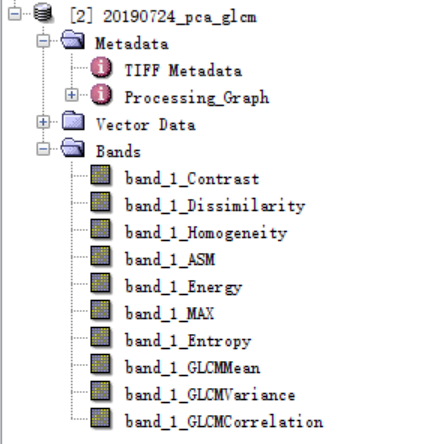 Error 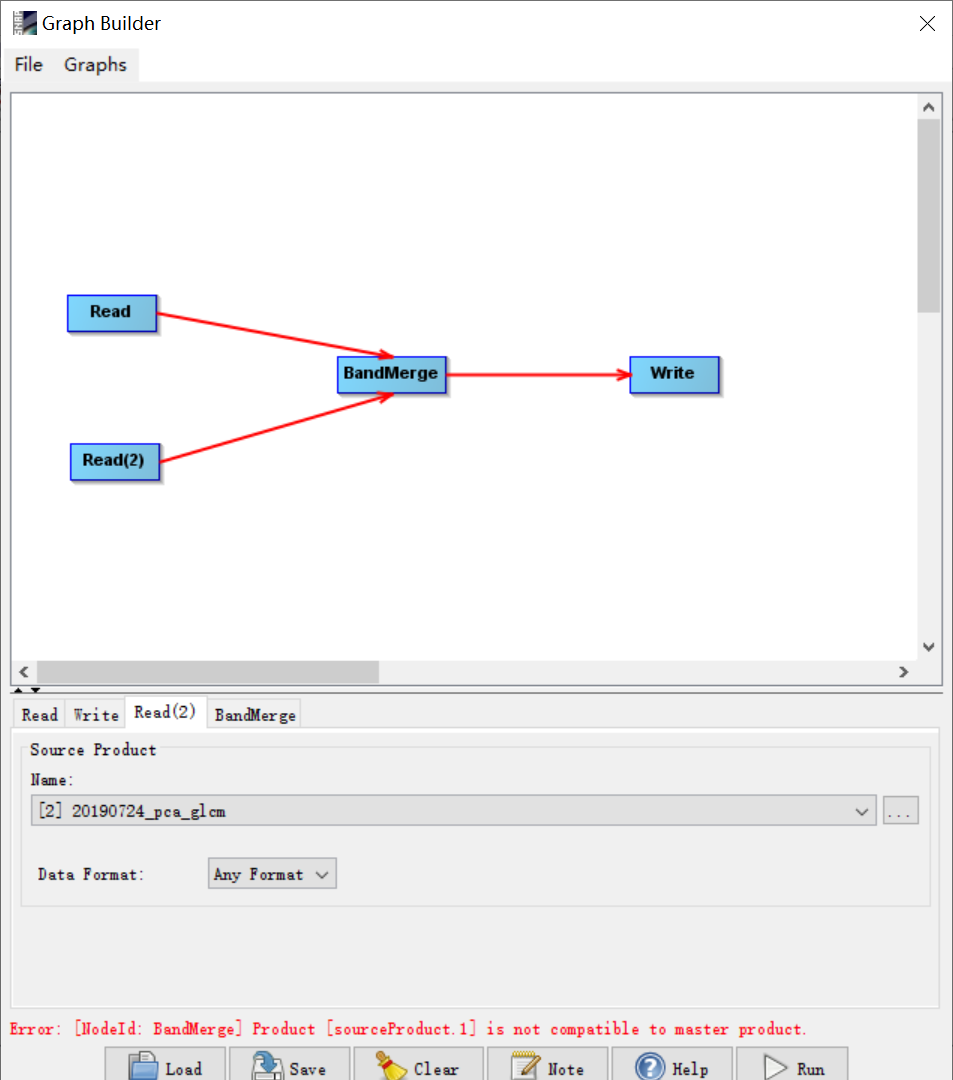 